Permission to use images, video or footage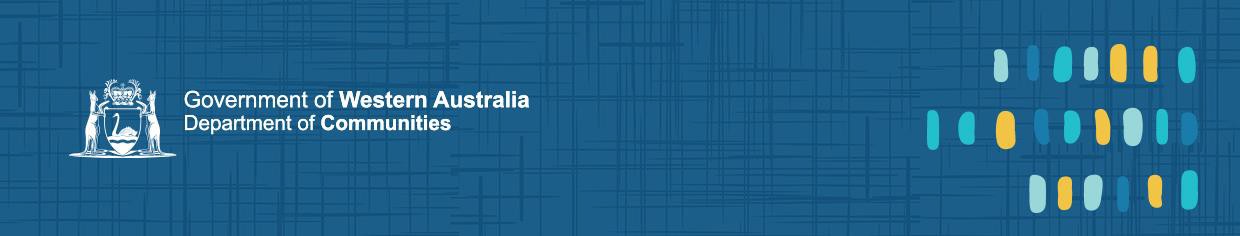 I (print name): _________________________________________________________of (organisation):_______________________________________________________ at (address):__________________________________________________________(daytime phone number):________________________________________________give consent for images taken of:                                                                              (print name):__________________________________________________________at (event):____________________________________________________________ on (date):____________________________________________________________I verify I am the person above or the legal guardian of this person and give consent for these images to be used, modified and distributed by the Department of Communities (Communities) in its internal or external communications including:print publications produced by Communities and/or Communities’ partners for purposes deemed appropriate by Communities, including any type of internal or external communication including, but not limited to, posters, booklets, brochures, static displays and flyers; andany type of electronic media, including video and websites.I understand I have no ownership of the images and give permission for them to be used, modified and distributed across various purposes and formats on different occasions as deemed appropriate by Communities for an indefinite period. I also give permission to be identified by name in the photographs/video if required.By agreeing to participate in this video initiative re Family and Domestic Violence, you also confirm you do not use violence in your personal relationships.Signature:Date:            /	/Please email this form along with your completed video to nick.hatherly@communities.wa.gov.au Enquiries: 9222 2614